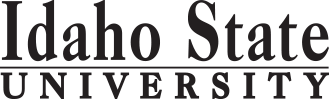 Revised: 2.13.2017Course Subject and TitleCr. Min. Grade*GE, UU or UM**Sem. OfferedPrerequisiteCo RequisiteCo RequisiteCo RequisiteSemester OneSemester OneSemester OneSemester OneSemester OneSemester OneSemester OneSemester OneSemester OneGE Objective 1: ENGL 1101 English Composition3C-GEF, S, SuAppropriate placement scoreMUSC 1107  Recital Attendance0F,SGE Objective 4: MUSC 1108  The World of Music 4GEFMUSC 1103  Theory of Music I3FMUSC 1102 (or equivalent)MUSC 1113  Aural Skills I1FMUSC 1102 (or equivalent)MUSC 1118 Class Piano I –OR- Arts/Humanities Non-Music Electives1FMUSC 1103MUSC 1103MUSC 1103MUSA 11xx Applied Major1Large Ensemble1F,SArts and Humanities Non-Music Electives1                                                                                            Total15Semester TwoSemester TwoSemester TwoSemester TwoSemester TwoSemester TwoSemester TwoSemester TwoSemester TwoGE Objective 1: ENGL 1102 Critical Reading and Writing3C-GEENGL 1101 or equivalentGE Objective 33GEF, S, SuMUSC 1107  Recital Attendance0F,SMUSC 1104  Theory of Music II3SMUSC 1103 and 1113MUSC 1114  Aural Skills II1SMUSC 1103 and 1113MUSC 1119 Class Piano II –OR- Arts/Humanities Non-Music Electives1SMUSA 11xx Applied Major1Large Ensemble1F,SArts and Humanities Non-Music Electives2                                                                                            Total15Semester ThreeSemester ThreeSemester ThreeSemester ThreeSemester ThreeSemester ThreeSemester ThreeSemester ThreeSemester ThreeGE Objective 2: COMM 1101 Principles of Speech3GEF, S, SuGE Objective 63GEF, S, SuGE Objective 43GEF, S, SuMUSC 1107  Recital Attendance0F,SMUSC 2203 Theory of Music III3FMUSC 1104 and 1114MUSC 2213 Aural Skills III1FMUSC 1104 and 1114MUSC 2218 Class Piano III –OR- Arts/Humanities Non-Music Electives1FMUSA 22xx Applied Major1Large Ensemble1F,S                                                                                             Total16Semester FourMUSC 1107  Recital Attendance0F,SMUSC 2204 Theory of Music IV3SMUSC 2203 and MUSC 2213MUSC 2214 Aural Skills IV1SMUSC 2203 and MUSC 2213MUSC 2219 Class Piano IV –OR- Arts/Humanities Non-Music Electives1SMUSC 3304 Music History I3UMSENGL 1102,  MUSC 2203, and MUSC 1100 or MUSC 1108ENGL 1102,  MUSC 2203, and MUSC 1100 or MUSC 1108ENGL 1102,  MUSC 2203, and MUSC 1100 or MUSC 1108MUSA 22xx Applied Major1Upper Division Large Ensemble1UMF,SArts and Humanities Non-Music Electives5                                                                                             Total15Semester FiveGE Objective 5 w/ lab4GEF, S, SuGE Objective 93GEF, S, SuMUSC 1107  Recital Attendance0F,SMUSC 3305 Music History II3UMFENGL 1102,  MUSC 2203, and MUSC 1100 or MUSC 1108MUSC 3311 Form and Analysis2UMFMUSC 2203 and  MUSC 2204MUSA 33xx Applied Major1UMUpper Division Large Ensemble1UM F,SArts and Humanities Non-Music Electives1                                                                                              Total15Semester SixGE Objective 53GEF, S, SuGE Objective 7 or 83GEF, S, SuMUSC 1107  Recital Attendance0F,SMUSC 3306 Music History III3UMSENGL 1102,  MUSC 2203, and MUSC 1100 or MUSC 1108ENGL 1102,  MUSC 2203, and MUSC 1100 or MUSC 1108MUSA 33xx Applied Major1UMMusic Elective2Large Ensemble1UMUpper Division Non-Music Elective3                                                                                              Total16Semester SevenGE Objective 63GEF, S, SuMUSC 1107  Recital Attendance0F,SUpper Division Music Theory/History Elective2-3UMMUSA 44xx Applied Major1UMUpper Division Large Ensemble1UMF,SUpper Division Arts and Humanities Non-Music Electives3UMNon-music free electives4Free electives0 or 1                                                                                              Total                                        15Semester EightMUSC 4495 Senior Recital2UMDMUSA 44xx Applied Major1UMUpper Division Large Ensemble1UMF,SUpper Division Arts and Humanities Non-Music Elective6UMArts and Humanities Non-Music Electives4                                                                                              Total                                              14*GE=General Education Objective, UU=Upper Division University, UM= Upper Division Major**See Course Schedule section of Course Policies page in the e-catalog (or input F, S, Su, etc.)*GE=General Education Objective, UU=Upper Division University, UM= Upper Division Major**See Course Schedule section of Course Policies page in the e-catalog (or input F, S, Su, etc.)*GE=General Education Objective, UU=Upper Division University, UM= Upper Division Major**See Course Schedule section of Course Policies page in the e-catalog (or input F, S, Su, etc.)*GE=General Education Objective, UU=Upper Division University, UM= Upper Division Major**See Course Schedule section of Course Policies page in the e-catalog (or input F, S, Su, etc.)*GE=General Education Objective, UU=Upper Division University, UM= Upper Division Major**See Course Schedule section of Course Policies page in the e-catalog (or input F, S, Su, etc.)*GE=General Education Objective, UU=Upper Division University, UM= Upper Division Major**See Course Schedule section of Course Policies page in the e-catalog (or input F, S, Su, etc.)*GE=General Education Objective, UU=Upper Division University, UM= Upper Division Major**See Course Schedule section of Course Policies page in the e-catalog (or input F, S, Su, etc.)*GE=General Education Objective, UU=Upper Division University, UM= Upper Division Major**See Course Schedule section of Course Policies page in the e-catalog (or input F, S, Su, etc.)*GE=General Education Objective, UU=Upper Division University, UM= Upper Division Major**See Course Schedule section of Course Policies page in the e-catalog (or input F, S, Su, etc.)2017-2018 Major RequirementsCR2017-2018 GENERAL EDUCATION OBJECTIVESSatisfy Objectives 1,2,3,4,5,6 (7 or 8) and 92017-2018 GENERAL EDUCATION OBJECTIVESSatisfy Objectives 1,2,3,4,5,6 (7 or 8) and 92017-2018 GENERAL EDUCATION OBJECTIVESSatisfy Objectives 1,2,3,4,5,6 (7 or 8) and 92017-2018 GENERAL EDUCATION OBJECTIVESSatisfy Objectives 1,2,3,4,5,6 (7 or 8) and 936  cr. min36  cr. minMAJOR REQUIREMENTS49-541. Written English  (6 cr. min)                                ENGL 11011. Written English  (6 cr. min)                                ENGL 11011. Written English  (6 cr. min)                                ENGL 11011. Written English  (6 cr. min)                                ENGL 110133Core Requirements (required  30 cr. minus 4 counted in GE)49-54                                                                                    ENGL 1102                                                                                    ENGL 1102                                                                                    ENGL 1102                                                                                    ENGL 110233MUSC 1103  Theory of Music I32. Spoken English   (3 cr. min)                               COMM 11012. Spoken English   (3 cr. min)                               COMM 11012. Spoken English   (3 cr. min)                               COMM 11012. Spoken English   (3 cr. min)                               COMM 110133MUSC 1104  Theory of Music II33. Mathematics      (3 cr. min)                           3. Mathematics      (3 cr. min)                           3. Mathematics      (3 cr. min)                           3. Mathematics      (3 cr. min)                           MUSC 1107  Recital Attendance (7 semesters)04. Humanities, Fine Arts, Foreign Lang.    (2 courses; 2 categories; 6 cr. min)4. Humanities, Fine Arts, Foreign Lang.    (2 courses; 2 categories; 6 cr. min)4. Humanities, Fine Arts, Foreign Lang.    (2 courses; 2 categories; 6 cr. min)4. Humanities, Fine Arts, Foreign Lang.    (2 courses; 2 categories; 6 cr. min)4. Humanities, Fine Arts, Foreign Lang.    (2 courses; 2 categories; 6 cr. min)4. Humanities, Fine Arts, Foreign Lang.    (2 courses; 2 categories; 6 cr. min)MUSC 1108  The World of Music                      (4 cr. Counted in GE Obj. 4)MUSC 1108  The World of Music                      (4 cr. Counted in GE Obj. 4)MUSC 1108  The World of Music                      MUSC 1108  The World of Music                      MUSC 1108  The World of Music                      MUSC 1108  The World of Music                      44MUSC 1113  Aural Skills I1MUSC 1114  Aural Skills II15. Natural Sciences         (2 lectures-different course prefixes, 1 lab; 7 cr. min)5. Natural Sciences         (2 lectures-different course prefixes, 1 lab; 7 cr. min)5. Natural Sciences         (2 lectures-different course prefixes, 1 lab; 7 cr. min)5. Natural Sciences         (2 lectures-different course prefixes, 1 lab; 7 cr. min)5. Natural Sciences         (2 lectures-different course prefixes, 1 lab; 7 cr. min)5. Natural Sciences         (2 lectures-different course prefixes, 1 lab; 7 cr. min)MUSC 2203  Theory of Music III3MUSC 2204  Theory of Music IV3MUSC 2213  Aural Skills III1MUSC 2214  Aural Skills IV16. Behavioral and Social Science        (2 courses-different prefixes; 6 cr. min)6. Behavioral and Social Science        (2 courses-different prefixes; 6 cr. min)6. Behavioral and Social Science        (2 courses-different prefixes; 6 cr. min)6. Behavioral and Social Science        (2 courses-different prefixes; 6 cr. min)6. Behavioral and Social Science        (2 courses-different prefixes; 6 cr. min)6. Behavioral and Social Science        (2 courses-different prefixes; 6 cr. min)MUSC 3304  Music History I3MUSC 3305  Music History II3MUSC 3306  Music History III3One Course from EITHER Objective 7 OR  8                    (1course;  3 cr. min)One Course from EITHER Objective 7 OR  8                    (1course;  3 cr. min)One Course from EITHER Objective 7 OR  8                    (1course;  3 cr. min)One Course from EITHER Objective 7 OR  8                    (1course;  3 cr. min)One Course from EITHER Objective 7 OR  8                    (1course;  3 cr. min)One Course from EITHER Objective 7 OR  8                    (1course;  3 cr. min)MUSC 3311  Form and Analysis27. Critical Thinking7. Critical Thinking7. Critical Thinking7. Critical ThinkingMUSC 4495  Senior Recital28. Information Literacy   8. Information Literacy   8. Information Literacy   8. Information Literacy   Applied Music (MUSA)89. Cultural Diversity                                                             (1 course;  3 cr. min)9. Cultural Diversity                                                             (1 course;  3 cr. min)9. Cultural Diversity                                                             (1 course;  3 cr. min)9. Cultural Diversity                                                             (1 course;  3 cr. min)9. Cultural Diversity                                                             (1 course;  3 cr. min)9. Cultural Diversity                                                             (1 course;  3 cr. min)Piano Proficiency 0-4MUSC 1118, 1119, 2218, 2219, MUSA 1120 until piano proficiency exam passedMUSC 1118, 1119, 2218, 2219, MUSA 1120 until piano proficiency exam passedLarge Ensembles (band, orchestra, choir)8General Education Elective to reach 36 cr. min.                        (if necessary)General Education Elective to reach 36 cr. min.                        (if necessary)General Education Elective to reach 36 cr. min.                        (if necessary)General Education Elective to reach 36 cr. min.                        (if necessary)General Education Elective to reach 36 cr. min.                        (if necessary)General Education Elective to reach 36 cr. min.                        (if necessary)Upper Division Music Theory/History Elective2-3Music (MUSC) Electives – Not MUSA or MUSE2                                                                                            Total GE                                                                                            Total GE                                                                                            Total GE                                                                                            Total GE3838GE Objectives Courses: 2017-2018 General Education Requirements (PDF)GE Objectives Courses: 2017-2018 General Education Requirements (PDF)GE Objectives Courses: 2017-2018 General Education Requirements (PDF)GE Objectives Courses: 2017-2018 General Education Requirements (PDF)GE Objectives Courses: 2017-2018 General Education Requirements (PDF)GE Objectives Courses: 2017-2018 General Education Requirements (PDF)Chamber EnsemblesGE Objectives Courses: 2017-2018 General Education Requirements (PDF)GE Objectives Courses: 2017-2018 General Education Requirements (PDF)GE Objectives Courses: 2017-2018 General Education Requirements (PDF)GE Objectives Courses: 2017-2018 General Education Requirements (PDF)GE Objectives Courses: 2017-2018 General Education Requirements (PDF)GE Objectives Courses: 2017-2018 General Education Requirements (PDF)Junior Standing ExamMAP Credit SummaryMAP Credit SummaryMAP Credit SummaryMAP Credit SummaryCRCRSenior Recital (to include chamber work)Major Major Major Major 49-5449-54General Education General Education General Education General Education 3838Non Music Credits (Arts & Hum.) to reach 120 creditsNon Music Credits (Arts & Hum.) to reach 120 creditsNon Music Credits (Arts & Hum.) to reach 120 creditsNon Music Credits (Arts & Hum.) to reach 120 credits28-3328-33                                                                                     TOTAL                                                                                     TOTAL                                                                                     TOTAL                                                                                     TOTAL120120Graduation Requirement Minimum Credit ChecklistGraduation Requirement Minimum Credit ChecklistGraduation Requirement Minimum Credit ChecklistConfirmedConfirmedConfirmedMinimum 36 cr. General Education Objectives (15 cr. AAS)Minimum 36 cr. General Education Objectives (15 cr. AAS)Minimum 36 cr. General Education Objectives (15 cr. AAS)XXXMinimum 16 cr. Upper Division in Major (0 cr.  Associate)Minimum 16 cr. Upper Division in Major (0 cr.  Associate)Minimum 16 cr. Upper Division in Major (0 cr.  Associate)XMinimum 36 cr. Upper Division Overall (0 cr.  Associate)Minimum 36 cr. Upper Division Overall (0 cr.  Associate)Minimum 36 cr. Upper Division Overall (0 cr.  Associate)XMinimum of 120 cr. Total (60 cr. Associate)Minimum of 120 cr. Total (60 cr. Associate)Minimum of 120 cr. Total (60 cr. Associate)XAdvising NotesAdvising NotesMAP Completion Status (for internal use only)MAP Completion Status (for internal use only)MAP Completion Status (for internal use only)MAP Completion Status (for internal use only)MAP Completion Status (for internal use only)MAP Completion Status (for internal use only)If Applied Major is Voice, a second year of a foreign language is encouraged.If Applied Major is Voice, a second year of a foreign language is encouraged.DateDateDateDateDateDepartment: 07/31/2017 th07/31/2017 th07/31/2017 th07/31/2017 th07/31/2017 thCAA or COT:06/26/2017 cm jh06/26/2017 cm jh06/26/2017 cm jh06/26/2017 cm jh06/26/2017 cm jhRegistrar: 